Мероприятия,  приуроченные ко Дню воссоединения Крыма с Россией 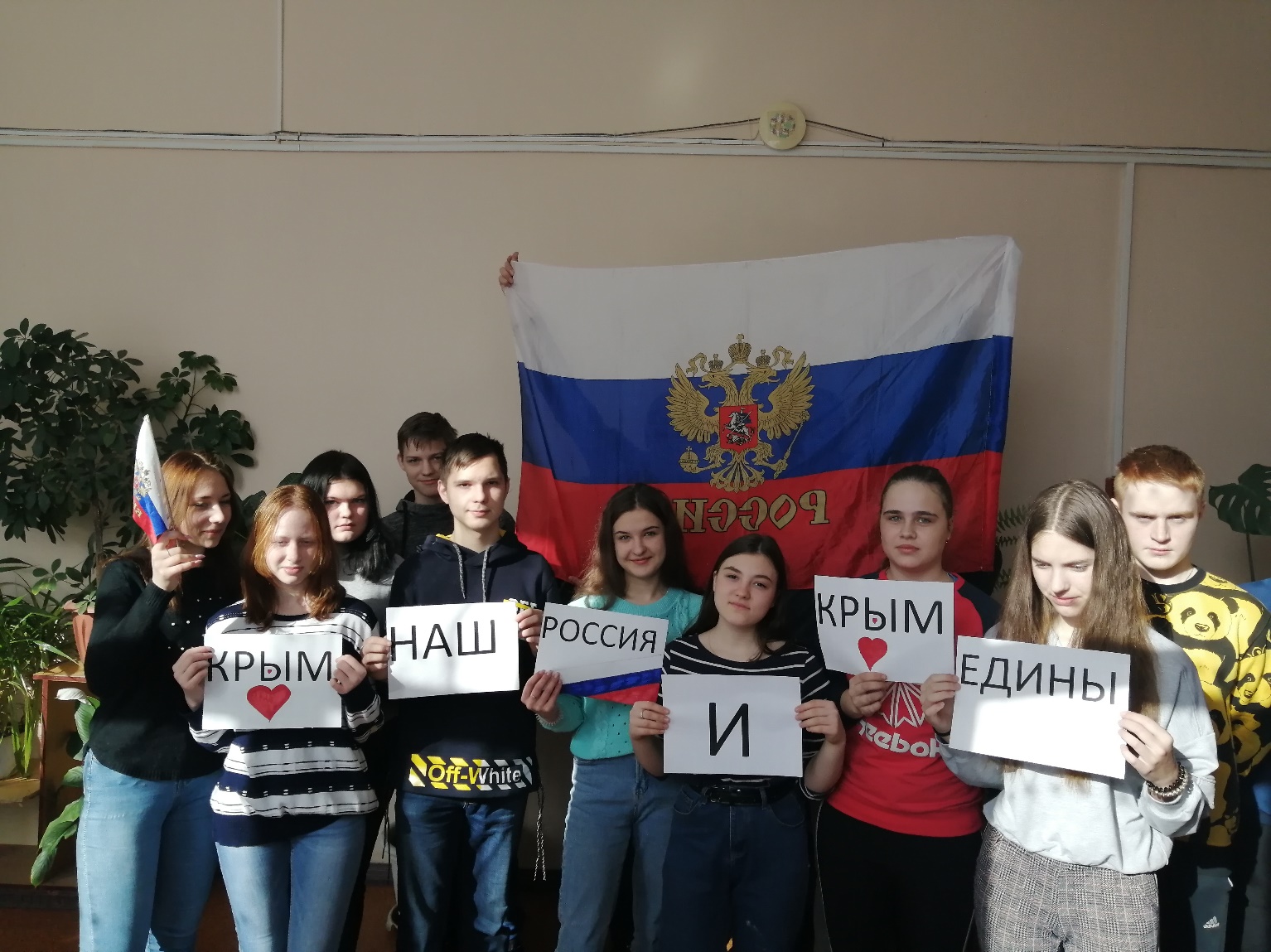 № п/пМероприятиеСсылка на мероприятияУчреждение1.Просмотр видео «18 марта – День воссоединения Крыма с Россией. История Крыма и красота полуострова»https://youtu.be/Y0-dI4IjXCEМОУ «ООШ №10»2.Классный час: «В единстве-сила!»МОУ «ООШ №10»3.Классный час: «Крым-уникальный сплав культур и традиций разных народов»МОУ «ООШ №10»4.Классный час: «Снова дома: история воссоединения Крыма с Россией»МОУ «ООШ №10»